Renewable Energy Logic Puzzle (solution)Four houses have embarked on renewable energy projects. Use the clues below to match the house, energy project, and year. Once solved, the years will show when each type of renewable energy was first adopted for widespread use.Clue 1: House 2, 1876, and wind are all separate. Clue 2: The project first used in 1876 is either solar or geothermal.  Clue 3: Either solar or wind was first used in 1890. Clue 4: The project first used in 1920 is in house 4.Clue 5: Solar was either first used in 1876 or is in house 4.Clue 6: The project used in house 1 is not wind. Clue 7: Hydroelectric was either first used in 1920 or is used in house 3.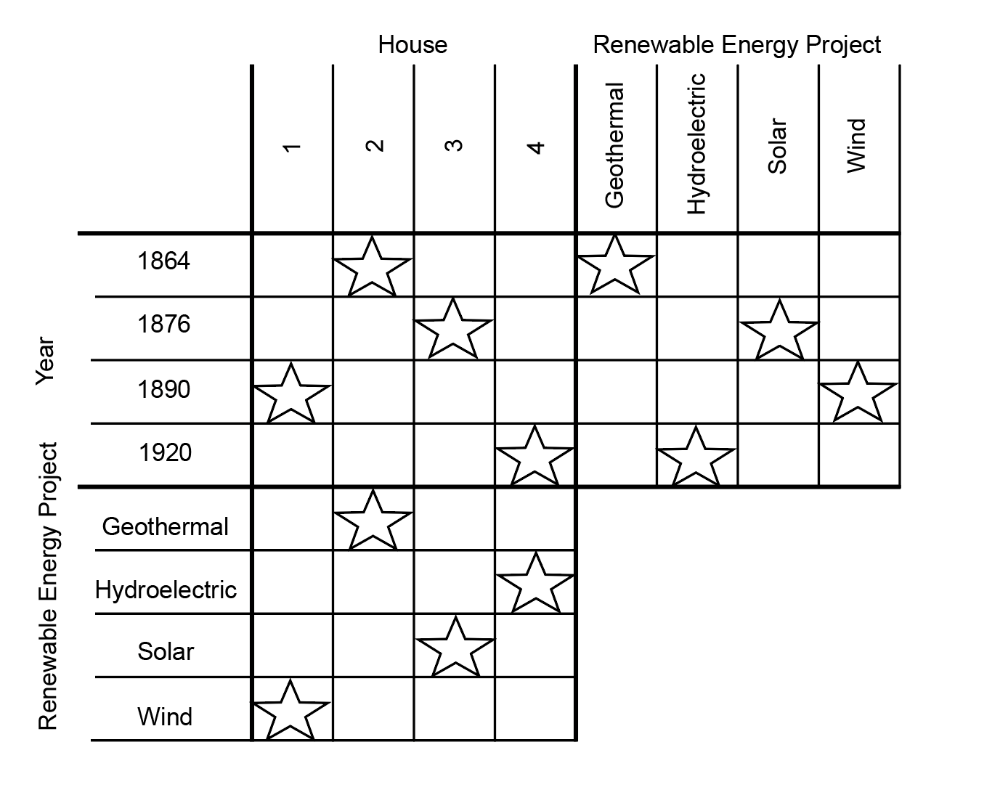 